Publicado en Tenerife, Canarias el 14/10/2020 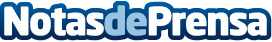 Repara tu Deuda cancela 44.940 € a una vecina de Tenerife (Canarias) con la Ley de la Segunda Oportunidad Los casos de éxito y sentencias son la credencial del éxito del despacho de abogados con presencia en toda España, además de la posibilidad de contratar onlineDatos de contacto:Emma Moron900831652Nota de prensa publicada en: https://www.notasdeprensa.es/repara-tu-deuda-cancela-44-940-a-una-vecina-de Categorias: Nacional Derecho Finanzas Telecomunicaciones Marketing Canarias http://www.notasdeprensa.es